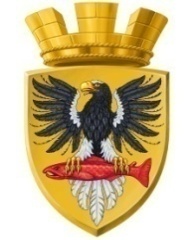 Р О С С И Й С К А Я   Ф Е Д Е Р А Ц И ЯКАМЧАТСКИЙ КРАЙП О С Т А Н О В Л Е Н И ЕАДМИНИСТРАЦИИ ЕЛИЗОВСКОГО ГОРОДСКОГО ПОСЕЛЕНИЯг. ЕлизовоВ соответствии с Федеральным законом от 06.10.2003 № 131 – ФЗ «Об общих принципах организации местного самоуправления в Российской Федерации», Федеральным законом от 27.07.2010 № 210-ФЗ «Об организации предоставления государственных и муниципальных услуг», руководствуясь Уставом Елизовского городского поселения, в целях приведения административного регламента в соответствие с требованиями действующего законодательстваПОСТАНОВЛЯЮ:Пункт 2.13. Раздела 2 административного регламента по предоставлению администрацией Елизовского городского поселения муниципальной услуги по выдаче разрешения на право организации розничного рынка на территории Елизовского городского поселения, утвержденного постановлением администрации Елизовского городского поселения от 20.02.2016 № 119-п дополнить абзацами следующего содержания: «В целях реализации Федерального закона от 24.11.1995 №181-ФЗ «О социальной защите инвалидов в Российской Федерации» помещения должны обеспечивать возможность реализации прав инвалидов на предоставление муниципальной услуги. Помещения оборудуются пандусами, лифтами (при необходимости), санитарно-техническими помещениями (доступными для инвалидов), расширенными проходами, позволяющими обеспечить беспрепятственный доступ инвалидов, включая инвалидов, использующих кресла-коляски.Заявителям инвалидам, имеющим стойкие расстройства функции зрения, обеспечивается сопровождение и оказание им помощи в здании администрации Елизовского городского поселения при получении ими услуги, а так же на территорию администрации Елизовского городского поселения допускаются собаки – проводники.Вызов должностного лица, ответственного за предоставление муниципальной услуги, обеспечивается специальной кнопкой вызова, установленной на входе в здание администрации Елизовского городского поселения. Должностные лица, ответственные за предоставление муниципальной услуги, оказывают помощь инвалидам в получении муниципальной услуги, а так же в преодолении барьеров, мешающих получению ими услуг наравне с другими лицами.».2.	Управлению делами администрации Елизовского городского поселения опубликовать (обнародовать) настоящее постановление в средствах массовой информации и разместить в информационно-телекоммуникационной сети «Интернет» на официальном сайте администрации Елизовского городского поселения.3. Настоящее постановление вступает в силу после его официального опубликования (обнародования).4.	Контроль за исполнением настоящего постановления оставляю за собой.Глава администрации Елизовского городского поселения 				      Д.Б. Щипицынот      15 июля2016№604 –п О внесении изменений в административный регламент по предоставлению администрацией Елизовского городского поселения муниципальной услуги по выдаче разрешения на право организации розничного рынка на территории Елизовского городского поселения 